SOURAV PAUL
Assistant Professor
Department of English		                                                  
Kaliachak College				
Sultanganj					
Malda – 732201.				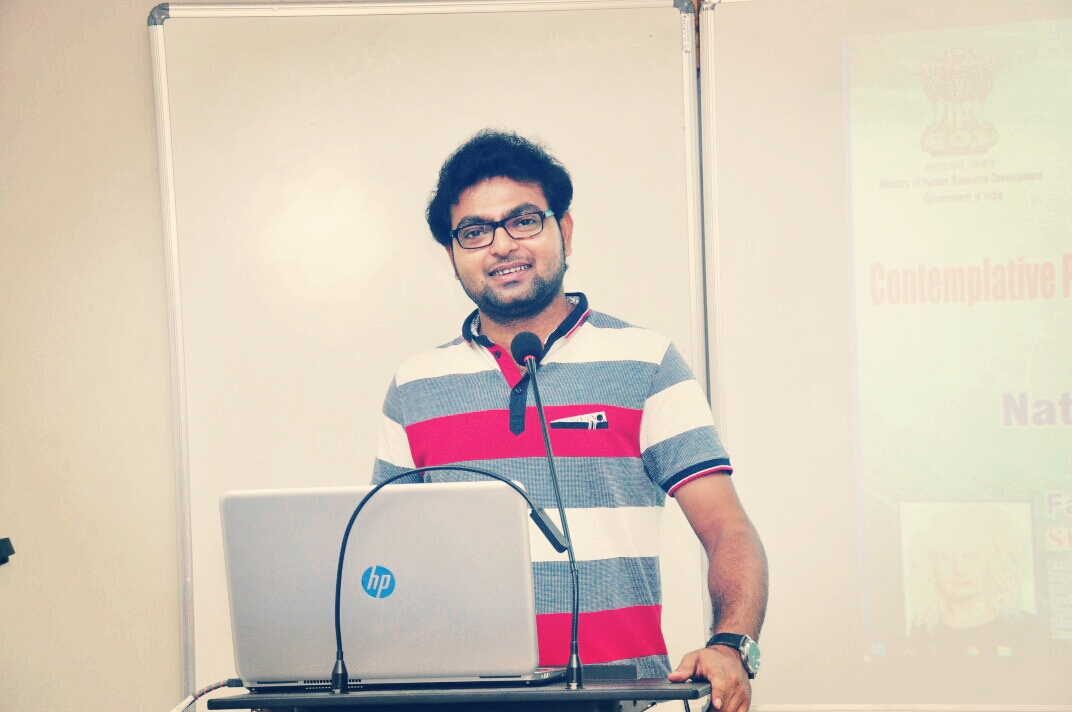 Former UGC Senior Research Fellow
Department of Humanities & Social Sciences
National Institute of Technology Durgapur
West Bengal – 713209MAILING ADDRESSMobile No- +91-9475225797/8918306783
Email- paul.sou.7@gmail.com
Teaching interestHistory of English Literature, Literary Theory and Criticism, Metaphysical Poetry, Poetry of Romantic Period, Shakespearean Sonnets, Greek Drama.Research interestSouth Asian Literature, Contemporary Fictions by Muslim Writers, Cinema and Religion.Academic QUALIFICATIONProfessional training/COURSEs attendedFaculty induction/orientation program etc attended4 Week Induction/Orientation Programme for Faculty in Universities/ Colleges/ Institutes of Higher Education organized by Teaching Learning Centre, Ramanujan College, University of Delhi under the aegis of Ministry of Education, Pandit Madan Mohan Malaviya National Mission on Teachers and Teaching, Govt of India, 2021.Academic Program OrganisedConvened an international webinar entitled "Rabindra-Nazrul: Today" under the aegis of Kaliachak College, UGB on 23.06.2021Publication (Research paper)“Reconfiguration of Indian politics in Girish Karnad’s The Fire and the Rain and other plays”, The Literary Herald: An International Refereed English e-Journal. Volume 2, Issue 2, September 2016 issue, ISSN: 2454-3365.“ ‘In-between’ the Ruptures of Violence and Emotion – Anewed Imagination of Women and ‘Alternative Sexuality’ in Neel Mukherjee’s A Life Apart and The Lives of Others”, LangLit: An International Peer-Reviewed Open Access Journal. Volume 3, Issue 2, November 2016 issue, ISSN: 2349-5189.“Sexual Violence and Sainthood: A Critical Study of Our Lady of Alice Bhatti”, Rupkatha Journal on Interdisciplinary Studies in Humanities. Volume 10, Number 3, October 2018, ISSN: 0975-2935.Willow Trees Don’t Weep by Fadia Faqir (book review), Asian Journal of Women’s Studies (Routledge), Vol 26 Issue 1, 2020, ISSN: 1225-9276, 2377-004X (web)“Modeling multidimensional poverty and vulnerability of snake charmers: a crossstate comparative analysis of Bihar and Odisha, India”, Modelling Earth Systems & Environment (Springer), Vol 6 Issue 4, 2020, ISSN: 2363-6211 (Electronic)“LONG-TERM VISION OF DEVELOPMENT IN POST COVID-19 ERA: A NORMATIVE THEOREM IN WORLD PERSPECTIVE”, Ensemble (UGC CARE enlisted journal) special issue 1, 2021, eISSN: 2582-0427Publication (poetry)“CYBORGS”, Research Scholar: An International Refereed e-Journal of Literary Explorations. Volume 4, Issue IV, November 2016, ISSN: 2320-6101.“Lines Written on a Valentine Night”, The Criterion: An International Journal In English. Volume 8, Issue 1, February 2017 issue, ISSN: 0976-8165.“When a Jilted Heart Revolves to Rise”, Learning & Creativity, December 2017. http://learningandcreativity.com/jilted-heart-revolves-rise/ ; also published in revision as “Darkness Rising”, Indifaring Muse (An Anthology of Poems). Volume 2. August 2018.“Ode to the Moon”, Indifaring Muse (An Anthology of Poems). Volume 2. August 2018.Papers presented in Seminar/conferenceSeminar/webinar participatedAcademic awards/achievements:UGC Junior Research Fellowship, 2017UGC Senior Research Fellowship, 2019Editorial Board Member, Humanities and Social Science Research Journal, Ideas Spread Inc, New York, USA, 2020Editorial Board Member, International Linguistic Research Journal, Ideas Spread Inc, New York, USA, 2020Honorary Rosalind Member of London Journals Press (Quarterly), Theale, UK, 2020Degree/DiplomaBoard/UniversityYear of PassingMadhyamik Pariksha (10)WBBSE2006Higher Secondary (10+2)WBCHSE2008B.A (English Hons.)University of Gour Banga2011M.A (English)The University of Burdwan2013B.EdThe University of Burdwan2014SET West Bengal College Service Commission2015Diploma in Office AutomationJNNYC (approved by Council of Education and Training)2016NET-JRFUGC2016PhDNIT DurgapurPursuingSl.Course/ProgramTopicVenueDurationInstructor1.GIAN (MHRD, Govt. of India)Cultural Decolonisation in the 21st CenturyNational Institute of Technology Durgapur31 July to 04 August 2017Prof Claudio Braga (University of Brasilia, Brazil)2.GIAN (MHRD, Govt. of India)Poetry and Visual CultureNational Institute of Technology Durgapur12 October to 16 October 2017Prof Obododimma Oha ( University of Ibadan, Nigeria)3.GIAN (MHRD, Govt. of India)Contemplative Photography and General Semantics…National Institute of Technology Durgapur07 November to 11 November 2017Prof Shannon Bell (York University, Toronto, Canada)4.User Awareness ProgramE-Books and E-JournalsCentral Library, NIT Durgapur & Elsevier17 January 2018Prof Apurba Dey & others5.National Workshop (TEQIP, Govt. of India)Introduction to the Digital HumanitiesIndian Institute of Technology Guwahati27 to 28 May 2019Prof Samantak Das (Jadavpur University) & othersSl.Conference/SeminarTopicVenueSponsoring AgencyDate1.International Seminar on ‘Women in Texts’Sexual Violence and Sainthood: A Critical Study of Our Lady of Alice BhattiJhargram Raj College, West BengalGovernment of West Bengal15-16 March 20182.International Conference on ‘Moving Beyond the Margin: The Politics of Exclusion and Assimilation’(B)ordering Woman Body – A Reading of Fadia Faqir’s Willow Trees Don’t WeepCentral University of RajasthanDepartment of English, School of Humanities & Languages, CUR15-16 November 20183.International Conference on ‘South Asian Literature, Culture & Society’The New Xenophobia: A Post 9/11 Reading of Fadia Faqir’s Willow Trees Don’t Weep and Ayesha Tariq’s SarahB.B.T.M College, Purulia, West BengalIQAC, B.B.T.M College27-28 February 2019Sl.Sl.Seminar/WebinarTopicOrganizing Institute/AgencyDate1.1.Periodic Lecture & National SeminarPhilosophy and Nation BuildingDepartment of Philosophy, Kaliachak College, Malda, West Bengal7th  March 20202.2.Three Day International WebinarPostcolonial Negotiations: History, Literature & CultureDepartment of English, BBTM College & Sidho Kanho Birsha University, Purulia, West Bengal3-5 June 20203.3.International WebinarCOVID-19: A Paradigm Shift in Teaching-Learning, Problems & ProspectsIQAC, Kaliachak College, Malda, West Bengal10th June 20204.International WebinarAtmanirbhar Bharat Abhiyan and Indian Economy under COVID-19: Road AheadSG Govt Degree & PG College, Andhra Pradesh10th June 20205.National WebinarRole of Science & Technology During COVID-19 PandemicDayanand College, Hisar, Haryana12th June 20206.National WebinarRole of ICT in the Process of Teaching & Learning in the Digital EraDepartment of English, BGSB University, Jammu & Kashmir15th June 20207.International WebinarContemporary Literary TheoriesDepartment of English, BGSB University, Jammu & Kashmir16th June 20208.International e-SeminarCyber Crimes & Impact of COVID-19 on Higher EducationIQAC, Janata Mahavidyalaya, Maharashtra17th June 20209.National Webinar‘The still, sad music of humanity’; COVID-19 Crisis and Coping StrategiesDepartment of English, Malda Women’s College, West Bengal18th June 202010.National WebinarParadigm Shift to Education System: Impact of Basic & Applied ResearchCentral Library Readers’ Forum, Manipal University, Jaipur, Rajasthan19th June 202011.National WebinarMind, Body, Exercise & Lifestyle Management in Changing EnvironmentDepartment of Yoga & NSS, Midnapore College (Autonomous), West Bengal21st June 202012.One Day International WebinarPandemic & Societal Implications: India & Her NeighboursWomen Cell, Kulti College, West Bengal22nd June 202013.Three Day International Web Lecture SeriesAn International Web Lecture SeriesIQAC & Department of English, BBTM College, Purulia, West Bengal23-25 June 202014.National WebinarTransforming Higher Education in the Context of COVID-19Jointly Department of Education, AMMT College & Plassey College, Nadia, West Bengal24th June 202015.Two Day International WebinarPost COVID-19 Environmentalism: Possible FuturesDept of English & Political Science (IQAC), Dr B.R.Ambedkar College, Nadia, West Bengal24-25 June 202016.Two Day National WebinarLife Writing: Historical Contexts & Literary PerspectivesDerozio Memorial College, Kolkata, West Bengal27-28 June 202017.Three Day National WebinarSocial Implications of COVID-19Department of Sociology, Bangalore University, Karnataka 27th, 29th & 30th June 202018.One Day WebinarImpact of COVID-19 on Gender EqualityJointly Sikkim University & University Grants Commission (UGC)30th June 202019.Web LectureHelp your students improve their writing skills with Write & ImproveCambridge University, United Kingdom1st July 202020.State Level Webinar100 Years of Jalianwalabagh MassacreDepartment of History, BKC College, Kolkata, West Bengal7th July 202021.Two Day National WebinarRe-Reading and Re-Contextualising Literary Text in Times of PandemicDepartment of English & IQAC, Amdanga Jugal Kishore Mahavidyalaya, West Bengal13-14 July 202022.State Level WebinarGlimpses of Bengal Rural Society: The Colonial ExperiencesDepartment of History & IQAC, PCM Mahavidyalaya, West Bengal14th July 202023.One Day National WebinarDeconstruction & Its Application on TextDepartment of English, Govt Degree College Thothri, Jammu & Kashmir17th July 202024.International WebinarWork Culture in Changing TimeJointly Department of Commerce, Mahatma Gandhi Central University, India & University of Guadalajara, Mexico4th August 202025.International WebinarKashmir and Kashmiriyat: A Historical PerspectiveIQAC, Amar Singh College, Srinagar, J&K 27th August 202026.International Web Lecture SeriesPostcolonial Theory and PraxisJointly Departments of English Onda Thana Mahavidyalaya & TDB College, West Bengal12-14 October 202027.International WebinarNetaji Subhash Chandra Bose: A National HeroKaliachak College, Malda, West Bengal23rd January 202128.National Seminar on International Women’s DayAre Women Better LeadersDepartment of English, BGSB University, Rajouri, Jammu & Kashmir8th March 202129.Three Day WebinarRole of Teachers in Institution BuildingIQAC, Deshabandhu Mahavidyalaya, Chittaranjan, West Bengal5-7 May 202130.One Day National WebinarAdolescence: The Paradigm Shift in Human LifeNMM College, South Dinajpur, West Bengal19th May 202131.Three Day International webinarSouth Asian Literature: Emerging Trends & Global PerspectivesJointly Department of English & Centre for Endangered Languages, SKB University, India & Green University, Dhaka, Bangladesh3-5 June 2021